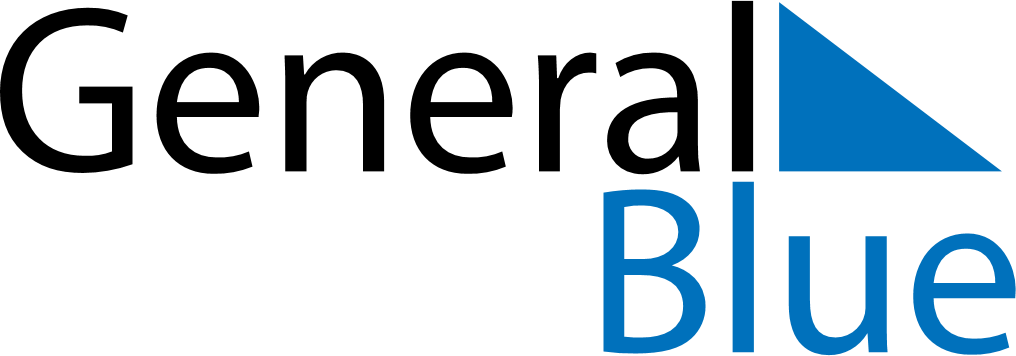 November 2018November 2018November 2018RomaniaRomaniaMONTUEWEDTHUFRISATSUN123456789101112131415161718192021222324252627282930St Andrew’s Day